ANEXO IFORMULÁRIO - PEDIDO DE RESCISÃO DE CONTRATO DE TRABALHONOME: ______________________________________________________________________SIAPE Nº:_________________      		                           CPF:_____._____.____-_____CARGO:_____________________________________________________________________	EFETIVO          TEMPORÁRIO      EXPERIÊNCIA   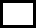 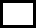 TELEFONE:______________              E-MAIL:________________________________________DATA DE INGRESSO:___/___/____AVISO PRÉVIO: SIM    NÃO                          ÚLTIMO DIA TRABALHADO:___/___/____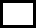 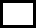 MOTIVO:____________________________________________________________________________________________________________________________________________________________________________________________________________________________________________________________________________________________________________________________________________________________________________________ESTOU CIENTE DE QUE AO PEDIR DEMISSÃO DURANTE O PERÍODO DE EXPERIÊNCIA, DEVO INDENIZAR A EMPRESA N O VALOR CORRESPONDENTE À METADE DO PERÍODO QUE FALTAR PARA TÉRMINO DO CONTRATO DE EXPERIÊNCIA, CONFORME O ART. 480 DA CLT:Art. 480 - Havendo termo estipulado, o empregado não se poderá desligar do contrato, sem justa causa, sob pena de ser obrigado a indenizar o empregador dos prejuízos que desse fato lhe resultarem.        (Vide Lei nº 9.601, de 1998)§ 1º - A indenização, porém, não poderá exceder àquela a que teria direito o empregado em idênticas condições.         (Renumerado do parágrafo único pelo Decreto-lei nº 6.353, de 20.3.1944)ESTOU CIENTE DE QUE DIANTE DO NÃO CUMPRIMENTO DO AVISO PRÉVIO, EXCETO NOS CASOS DISPENSÁVEIS, DEVO INDENIZAR A EMPRESA NO VALOR CORRESPONDENTE AO AVISO PRÉVIO, CONFORME O ART. 487 DA CLT:Art. 487 - Não havendo prazo estipulado, a parte que, sem justo motivo, quiser rescindir o contrato deverá avisar a outra da sua resolução com a antecedência mínima de:(...)II - trinta dias aos que perceberem por quinzena ou mês, ou que tenham mais de 12 (doze) meses de serviço na empresa.        (Redação dada pela Lei nº 1.530, de 26.12.1951)(...)§ 2º - A falta de aviso prévio por parte do empregado dá ao empregador o direito de descontar os salários correspondentes ao prazo respectivo.ESTOU CIENTE DAS SEGUINTES INFORMAÇÕES:Entrevista de Desligamento Data:___/___/____ Horário:______ Local:____________________Coleta para exame demissional (se exposição à radiação ionizante)Data:___/___/____ Horário:______ Local:____________________Exame clínico demissional Data:___/___/____ Horário:______ Local:_______________________________________________________________				Assinatura do Empregado*Empregado, solicite à DivGP a cópia deste documento. Este documento assinado é o seu comprovante do pedido de rescisão contratual. RECEBIDO NA DivGP POR:______________________________________________DATA:___/___/__________________________________________Assinatura e Carimbo INFORMAÇÕES QUE DEVEM CONSTAR DO PROCESSO DE RESCISÃO DO CONTRATO DE TRABALHO (Pedido de Rescisão do Contrato de Trabalho)NOME*: _____________________________________________________________________SIAPE Nº:_________________ *Nome e matrícula do empregado que está rescindindo o contratoDOCUMENTOS OBRIGATÓRIOS:FORMULÁRIO – PEDIDO DE RESCISÃO DE CONTRATO DE TRABALHO;CÓPIA DO CONTRATO DE TRABALHO;CÓPIA DA CTPS COM O REGISTRO DA BAIXA;COMPROVANTE DE ADMISSÃO EM OUTRO EMPREGO, QUANDO ESTE FOR O MOTIVO DO PEDIDO DE DEMISSÃO QUE JUSTIFIQUE A DISPENSA DE AVISO PRÉVIO.INFORMAÇÕES OBRIGATÓRIAS (RELATIVAS AO MÊS DE RESCISÃO DO CONTRATO DE TRABALHO):FALTAS, ATRASOS E SAÍDAS ANTECIPADAS A SEREM DESCONTADAS NAS VERBAS RESCISÓRIAS:QUANTIDADE DE DIAS______TOTAL DE HORAS A DESCONTAR______________ADICIONAL NOTURNO: SIM NÃO   VALOR: R$_______________________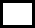 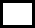 HORAS FERIADO:SIM NÃO   VALOR: R$_______________________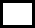 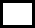 ADIC. DE INSALUBRIDADE/PERICULOSIDADE:SIM NÃO   PERCENTUAL: ___________________%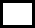 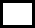 AUX. TRANSPORTE:SIM NÃO   VALOR: R$_______________________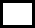 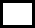 ASSISTENCIA MÉDICA E ODONTOLÓGICA:SIM NÃO   VALOR: R$_______________________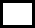 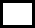 AUXÍLIO PRÉ-ESCOLARSIM NÃO   VALOR: R$_______________________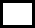 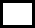 AUXÍLIO PESSOA COM DEFICIÊNCIA: SIM NÃO   VALOR: R$_______________________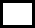 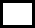 DESCONTO DE PREJUÍZOS CAUSADOS À EBSERH DECORRENTE DE PROCESSO ADMINISTRATIVO:SIM NÃO   VALOR: R$_______________________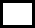 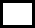 INFORMAÇÕES ADICIONAISRUBRICAS A SEREM AJUSTADAS NA RESCISÃO:RUBRICA:________________________________TIPO:VENCIMENTODESCONTOVALOR:R$________________________________________________________________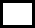 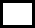 RUBRICA:________________________________TIPO:VENCIMENTODESCONTOVALOR:R$________________________________________________________________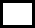 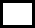 OBSERVAÇÕES:________________________________________________________________________________________________________________________________________________________________________________________________________________________________________________________________________________________________________________________________________________________________________________________________________________________________________________________________________________________________________________________________________________________________________________________________________________________________________________________________________________________________________________________________________________________________________________________________________________________PREENCHIDO NA DivGP POR:_______________________________________________DATA:___/___/___________________________________________Assinatura e Carimbo (DivGP)CHEFIA DivGP:____________________________________________________________DATA:___/___/___________________________________________Assinatura e Carimbo (Chefe de Divisão de Gestão de Pessoas)ATENÇÃO:É necessário anexar os documentos listados no item 1;É obrigatório o preenchimento das informações solicitadas no item 2;Só preencha o item 3 caso haja algum rendimento (já autorizado) ou desconto que não tenha sido efetuado na folha normal;Preencha o campo Observações com todas as informações necessárias ao cálculo e pagamento das verbas rescisórias. O cálculo terá como base este formulário, logo, as informações deverão constar exclusivamente dele. Informações enviadas por e-mail sem o formulário serão desconsideradas. 